275/275    Worksheet: (wstest)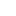 Leader8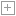 Fixed-Length (08)1Control numberAssign   Help   Edit help3Control number identifier20ISBN22ISSN35System control number37Source of acquisition40Cataloguing source41Language code43Geographical area code80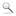 Universal Decimal Classification number82Dewey Decimal call number100Personal Name110Corporate names130Uniform title210Abbreviated title240Uniform title245Title statement246Varying form of title250Edition260Imprint300Physical description310Frequency362Dates of publication490Series statement500General noteIndicator 1Indicator 2Formatted contents note520Summary533Reproduction notePhysical description, etc. of originalSeries statement of originalKey title of originalIntroductory phraseTitle statement of originalISSNLinkage600Personal name610Corporate name630Uniform title650Topical term651Geographic name655Index term genre/form700Personal nameCorporate nameSubordinate unitDate of meetingLocation of meetingNo. of part/section/meetingTitle of a work730Uniform title852Location856Electronic location and access980Last modification date^d20130527 08:13:08^oWinnie
^d20130604 10:03:44^oWinnie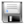 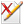 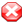 